ČESKÝ JAZYK	 +   MATEMATIKAÚterý 4. 5. 2021SPOLEČNÁ PRÁCE VE SKUPINÁCH NA MEET se nemusí dokončit, pokud při společné práci nestíháte.Připravíte si: ČJ + M = učebnice, sešity, PS DO ČJ-KONTROLAČJ:Téma učiva: PROCVIČOVÁNÍ – SHODA PŘÍSUDKU S PODMĚTEMKONTROLA U90/2U 89/6 SPOLEČNÁ PRÁCEM: Téma učiva: OPAKOVÁNÍ  - PŘEVODY JEDNOTEK DÉLKYKONTROLA  U24/5U 26/12,15,16____________________________________________________________PO VÝUCE NA MEETu následuje čas na procvičování ŠKOLÁKOV – PROCVIČOVÁNÍ +  samostatnou práci  +  čtení   ČJ: U 89/3  M: U 26/14TENTO TÝDEN ČTEME KNIHU, KTEROU MNĚ PROZRADÍTE V PÁTEK. NAPÍŠETE NA CLASSROOM, ŽE ZA TÝDEN JSTE PŘEČETLI OD-DO STRANY +HLAVNÍHO HRDINU KNIHY.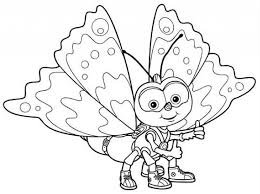 